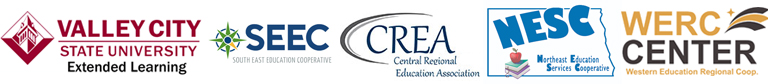 SEEC/CREA/NESC/WERCWorkshop Verification HoursYou will need to complete one table on this verification form for every professional development activity you attend if you are working toward a total of 15 workshop hours to receive one graduate credit.  Additional pages can be used if needed.When you have attended a total of 15 professional development hours and have verification forms completed for those hours, register for the credit from VCSU www.vcsu.edu/extend, click on Registration and Course Availability button. Select the EDUC 2000 ST: Professional Development (SEEC/CREA/NESC/WERC) course/s.Please make copies of your verification forms for your own documentation.Return all verification forms to:Dave BassVCSU School of Education101 College StreetValley City, ND 58072   I have registered for the EDUC 2000 Course  I have paid for the class  My administrator has signed the formName: email:school:phone:District:REA:Administrative Supervisor Signature:Administrative Supervisor Signature:P.D.  Activity Title:Total Hours:Date:How will this PD Activity help you improve your teaching?How will this PD Activity help you improve your teaching?How will this PD Activity help you improve your teaching?How will this PD Activity help you improve your teaching?How will this PD Activity promote increases in student achievement?How will this PD Activity promote increases in student achievement?How will this PD Activity promote increases in student achievement?How will this PD Activity promote increases in student achievement?P.D.  Activity Title:Total Hours:Date:How will this PD Activity help you improve your teaching?How will this PD Activity help you improve your teaching?How will this PD Activity help you improve your teaching?How will this PD Activity help you improve your teaching?How will this PD Activity promote increases in student achievement?How will this PD Activity promote increases in student achievement?How will this PD Activity promote increases in student achievement?How will this PD Activity promote increases in student achievement?P.D.  Activity Title:Total Hours:Date:How will this PD Activity help you improve your teaching?How will this PD Activity help you improve your teaching?How will this PD Activity help you improve your teaching?How will this PD Activity help you improve your teaching?How will this PD Activity promote increases in student achievement?How will this PD Activity promote increases in student achievement?How will this PD Activity promote increases in student achievement?How will this PD Activity promote increases in student achievement?P.D.  Activity Title:Total Hours:Date:How will this PD Activity help you improve your teaching?How will this PD Activity help you improve your teaching?How will this PD Activity help you improve your teaching?How will this PD Activity help you improve your teaching?How will this PD Activity promote increases in student achievement?How will this PD Activity promote increases in student achievement?How will this PD Activity promote increases in student achievement?How will this PD Activity promote increases in student achievement?P.D.  Activity Title:Total Hours:Date:How will this PD Activity help you improve your teaching?How will this PD Activity help you improve your teaching?How will this PD Activity help you improve your teaching?How will this PD Activity help you improve your teaching?How will this PD Activity promote increases in student achievement?How will this PD Activity promote increases in student achievement?How will this PD Activity promote increases in student achievement?How will this PD Activity promote increases in student achievement?P.D.  Activity Title:Total Hours:Date:How will this PD Activity help you improve your teaching?How will this PD Activity help you improve your teaching?How will this PD Activity help you improve your teaching?How will this PD Activity help you improve your teaching?How will this PD Activity promote increases in student achievement?How will this PD Activity promote increases in student achievement?How will this PD Activity promote increases in student achievement?How will this PD Activity promote increases in student achievement?